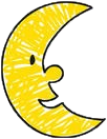 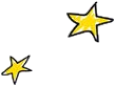 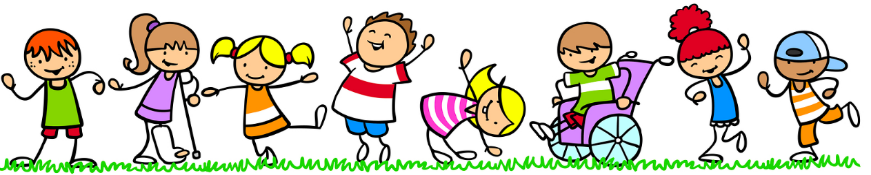 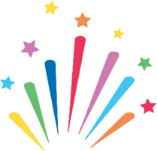 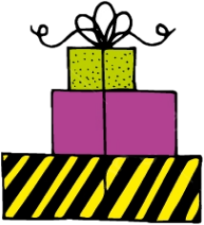 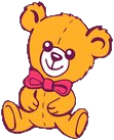 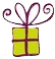 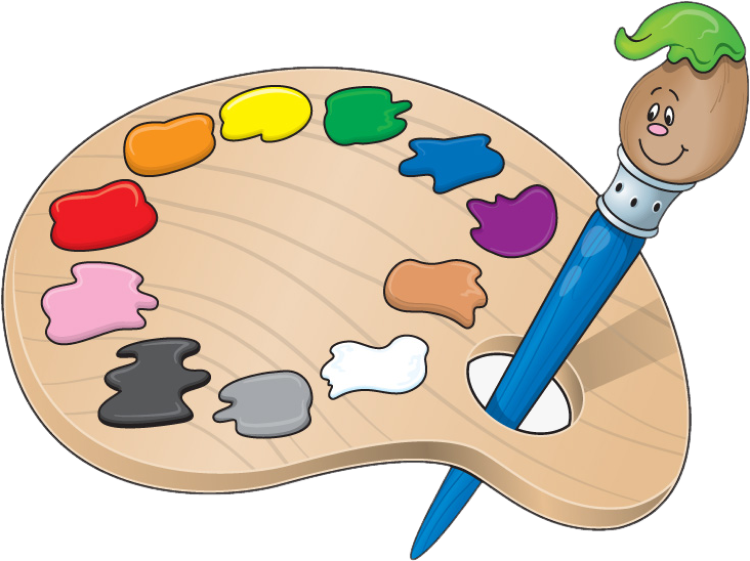 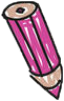 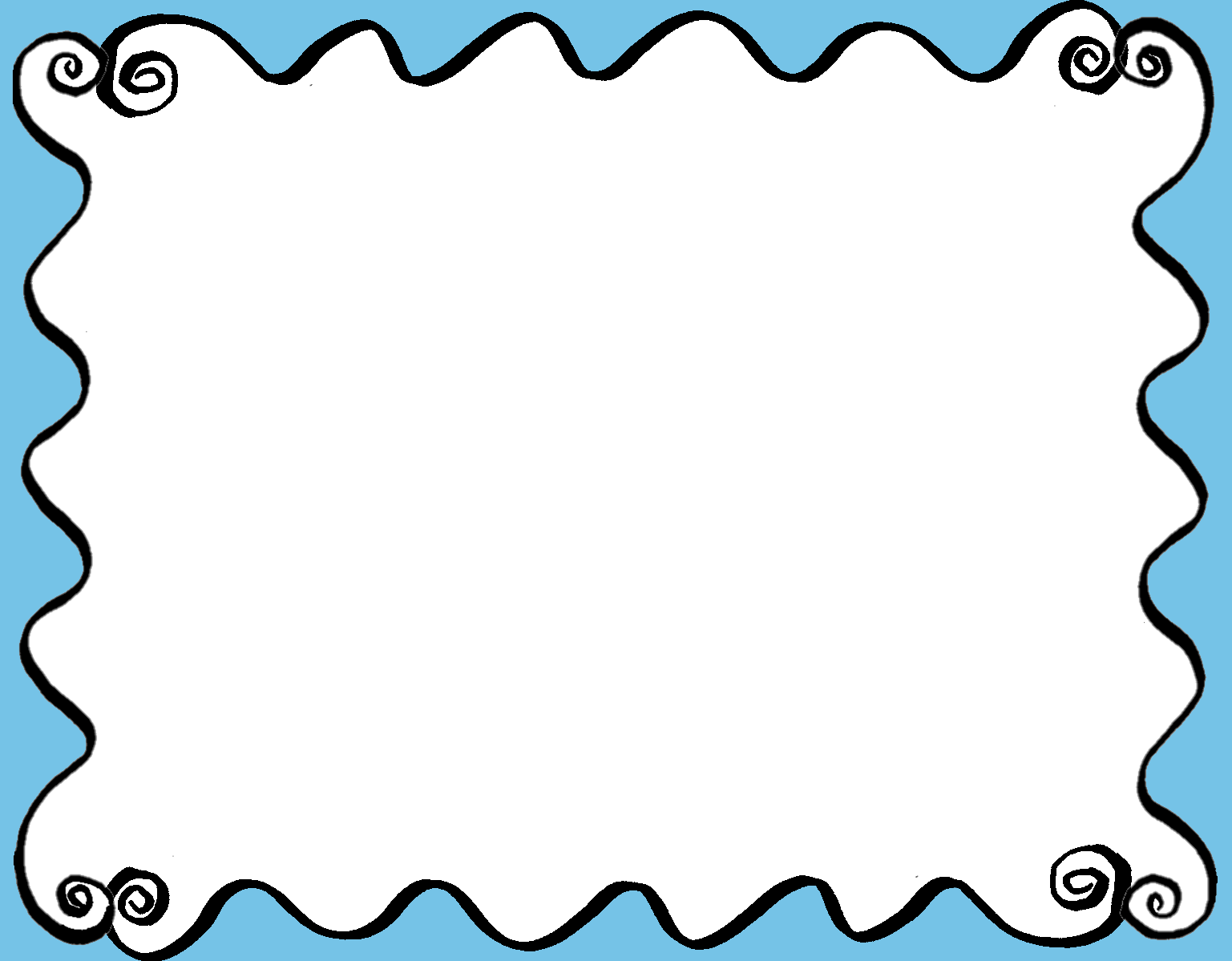 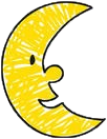 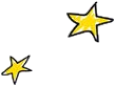 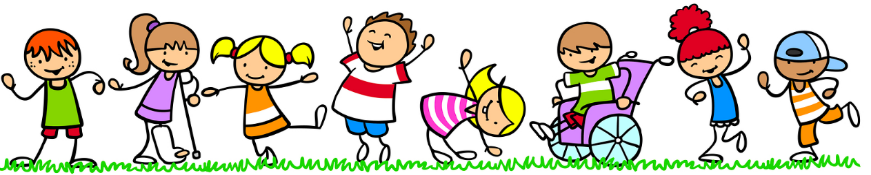 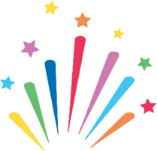 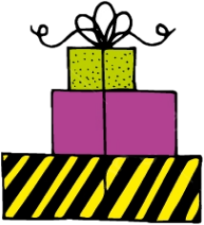 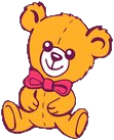 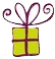 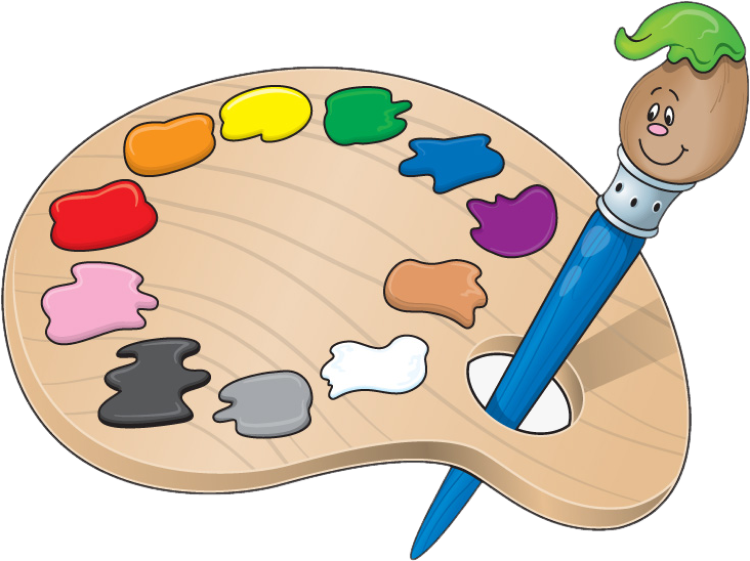 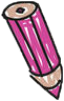 PAZARTESİSALIÇARŞAMBAPERŞEMBECUMA1Engeller Engel Değildir4 ‘i‘ Sesi5Fırçalar  		6Kare ve 4 Rakamı7Hoşgör Sen8Dikdörtgenin İtirazı11Tutumlu Olmak Ne Demek?12Gerektiği Kadar...13Bana Neler Oluyor?14Sağlıklı Beslenelim15Uykunu Al, Spor Yap18Temiz Çocuğum Ben19Ne Giysem, Ne Giysem?20Kim Korkar Aşıdan, İlaçtan!21İyi Tarafından Bak22Dişlerim, Kıymetlim25Renklerle Oynayanlar26Hayalimdeki Resim27   Peluş Defilesi28Yeni Bir Başlangıç29 Kutlu Olsun Yeni YılNeler Öğrendik?